MATEMATYKA - KLASA VI a11.05.2020 i 12.05.2020Temat: Zapisywanie równań. Liczba spełniająca równanie.- przeanalizuj przykłady – podręcznik str. 193- w zeszycie zapisz podane przykłady ze str. 193 i przykład ze str. 194Zad. 3, str. 195x + 72 = -27x – 5,4 = - 4,52,5 · x = 100x : 3 = 2 · x + 5 = 10Zad. 4, str. 19517 · 20 + 30 x = 1 000    (1t)7 · x + 2 · 18 = 8535 · 4 + 6 · x = 2362 · 60 + 20 · x = 300 cm3 · x + x = 348l.m.    l.k.Zad. 5, str. 1960,9x = 1 720 zł                            10% = 0,1100% x – 70% x = 60zł       1 x  - 0,7 x = 60 zł0,3 x = 60 zł60% x = 960 zł  0,6 x = 960 złZadanie domowe – podręcznik str. 194, zad. 1 i 2Zad. 4, str. 198a)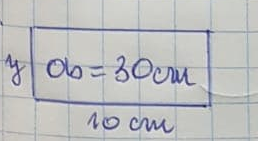 30 cm = 2 · y + 2 · 10cm30 cm – 20 cm = 2 · y10 cm = 2 · y5 cm = yb)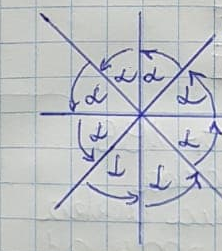 8 · α = 360oα = 360o : 8α = 45oZad. 1 „h”, str. 1983(x + 1) = 63x + 3 = 63x = 6 – 33x = 3 /:3x = 1 – rozw. równ.Zad. 2 „c”, str. 198x = 13(1 – x) = 03(1 – 1) = 03 · 0 = 00 = 0x = 1 – spełnia równ.Zad. 3, str. 1988 = 7 -  · (-2)   -  x=-28 = 7 + 18 = 8   - speł. rów.2x – 1 = 22 · (-2) – 1 = 2-4 – 1 = 2-5 ≠ 2x = -2   - nie spełnia równ.Zad. 5, str. 199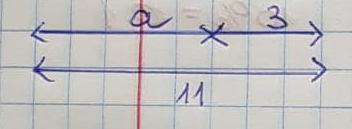 a + 3 = 11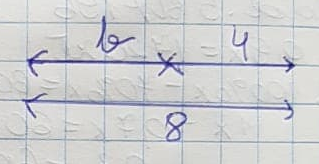 b + 4 = 8Zad. 7, str. 199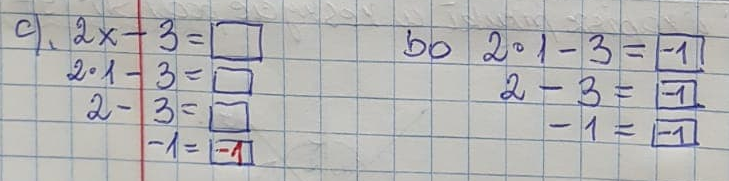 Zad. 10, str. 199x – pewna liczba2x – podwojona liczba2x – 1 – zmniejszenie podwojonej o 12x – 1 = x2x – x = 1x = 1   -  pewna liczna14.05.2020 i 15.05.2020Temat: Uzupełniamy ćwiczenia (str. 95, 96, 97)W tym tygodniu nie przesyłacie nic do oceny!!!!!Bardzo proszę przesłać zaległe prace do 12.05.2020!!!! Ostateczny termin.